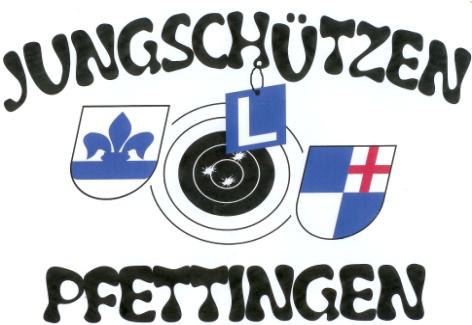 Jürg Geiger Hauptstrasse 57 4148 Pfeffingen, 079 694 53 23, E-Mail: juerg.geiger@intergga.chAnmeldeformular Anlässe 2. Jahreshälfte 2018Anmeldung ausgefüllt bitte bis spätestens 12. August 2018 per Mail zurücksendenName:Anlass:Ich bin dabeiIch bin verhindertEinsteigeortIch fahre selbstGruppenfinal 25. 8. 2018 LaufenBezirkswettschiesssen 1. 9. 2018 MuttenzEinzelfinal 15. 9. 2018 SissachPfettingercup 16. 8 2018 18.00 Uhr